Муниципальное казенное дошкольное образовательное учреждение города Новосибирска «Детский сад № 27 «Росинка»Проект в первой младшей группе «Чистота – залог здоровья»Воспитатель I кв.категории : С.В. БолотинаВоспитатель I ка.категории : С.И. Козадаева Новосибирск2016Да, здравствует мыло душистое,И полотенце пушистое,И зубной порошок,И густой гребешок!Проблема: Отсутствие у детей культурно-гигиенических навыков.Актуальность проекта: Дошкольное детство – возрастной этап в решающей степени определяющий дальнейшее развитие человека. Одно из направлений гармоничного развития личности является гигиеническая культура.Гигиеническая культура столь же важна для человека, как и умение разговаривать, писать, читать.В младшем дошкольном возрасте одним из важнейших направлений работы является воспитание культурно-гигиенических навыков. Необходимость опрятности, содержание в чистоте лица, рук, тела, прически, одежды и обуви продиктовано не только требованиями гигиены, но и нормами человеческих отношений. Дети должны понимать, что в соблюдении этих правил проявляется уважение к окружающим, что любому человеку неприятно касаться грязной руки или смотреть на неопрятную одежду.Воспитание у детей навыков личной и общественной гигиены играет важнейшую роль в охране их здоровья, способствует правильному поведению в быту, в общественных местах.Вид проекта: Игровой, творческий.Срок реализации проекта: с октября 2016 года по май 2017 года.Участники проекта: дети 2-3 лет, воспитатели, родители воспитанников.Постановка проблемы: При воспитании культурно-гигиенических навыков большое значение имеет пример окружающих, родителей и остальных членов семьи.Обеспечение постоянного, без всяких исключений, выполнение ребенком установленных гигиенических правил, ведет к усвоению ребенком всех доступных ему навыков.Только при повседневном гигиеническом воспитании и контроле можно добиться формирования и закрепления у ребенка полезных навыков, т. е. перехода их в стойкие привычки.Цель проекта: Формирование культурно-гигиенических навыков и начальных представления о чистоте, красоте, здоровье.Задачи:Формировать культурно-гигиенические навыки у детей младшего дошкольного возраста.Закрепить представления о правилах личной гигиены; уточнить и систематизировать знания детей о необходимости гигиенических процедур;Воспитывать у детей желание выглядеть чистыми, аккуратными и опрятными.Обогатить предметно-развивающую среду группы.Ожидаемый результат:Дети:Устойчивая потребность в соблюдение навыков личной гигиены и опрятности в повседневной жизни;Проявление умений правильно пользоваться мылом, мыть руки, лицо, следить за своим внешним видом;Обеспечение максимально свободного эмоционального контакта детей друг с другом и педагогом их взаимного доверия, эмоциональной раскованности.Родители:Обогащение родительского опыта приемами взаимодействия и сотрудничества с ребенком в семье;Повышение компетентности родителей в развитие навыков личной гигиены;Повышение педагогической культуры родителей, установление с ними доверительных и партнёрских отношений.Продукты реализации проекта: Разработка конспектов непосредственно-образовательной деятельности и тематических бесед по теме проекта.Составление картотеки дидактических и сюжетно-ролевых игр по воспитанию и развитию у младших дошкольников культурно-гигиенических навыков.Составление картотеки художественно-словесного материала по воспитанию и развитию культурно-гигиенических навыков.Диагностическое исследование сформированности культурно-гигиенических навыков.Оформление фотовыставки «Детский сад день за днем».Презентация проекта «Чистота – залог здоровья».Этапы реализации проекта:I этап - ПодготовительныйПодбор методической, научно-популярной и художественной литературы, иллюстрированного материала по данной теме.Составление картотеки игр и литературного материала по теме проекта.Диагностическое исследование сформированности культурно-гигиенических навыков у детей до реализации проекта.Создание развивающей среды в группе.II этап - ПрактическийПроведение дидактических и сюжетно-ролевых игр.Чтение художественной литературы, рассматривание иллюстраций, заучивание народных песенок и потешек.Организация непосредственно-образовательной деятельности и ситуативных бесед.Оформление папки-передвижки для родителей по теме: «Личная гигиена».Консультация для родителей «Как приобщить малыша к гигиене и самообслуживанию».Создание выставок из детских работ по художественному творчеству.III этап – ЗаключительныйДиагностическое исследование сформированности культурно-гигиенических навыков у детей после реализации проекта.Презентация проекта «Чистота – залог здоровья».План реализации проекта:Подготовительный этап.Практический этап.Заключительный этап.Список литературы:Белостоцкая Е. М., Виноградова Т. Ф. и др. Гигиенические основы воспитания детей от 3 до 7. – М.: Просвещение, 1991.Гурина И. В. Первые шаги от 0 до 3 лет. Засыпаем, кушаем, маму с папой слушаем. – СПб. 2007Урунтаева Г. А., Афонькина Ю. А. Как приобщить малыша к гигиене и самообслуживанию. – М.: Просвещение, 1997.Михайленко И. Я., Короткова Н. А. Организация сюжетной игры в детском саду. Пособие для воспитателей Москва 2001г. С. 32-38.Гербова В.В., Ильчук Н.П. Книга для чтения в детском саду и дома 2-4 года.     М.: «ОНИКС-ЛИТ» 2014.Веракса Н.Е., Комарова Т.С., Васильева М.А. Примерная общеобразовательная программа дошкольного образования «От рождения до школы». М.: МОЗАИКА-СИНТЕЗ, 2014.Информация, взятая из Интернета.Мониторинг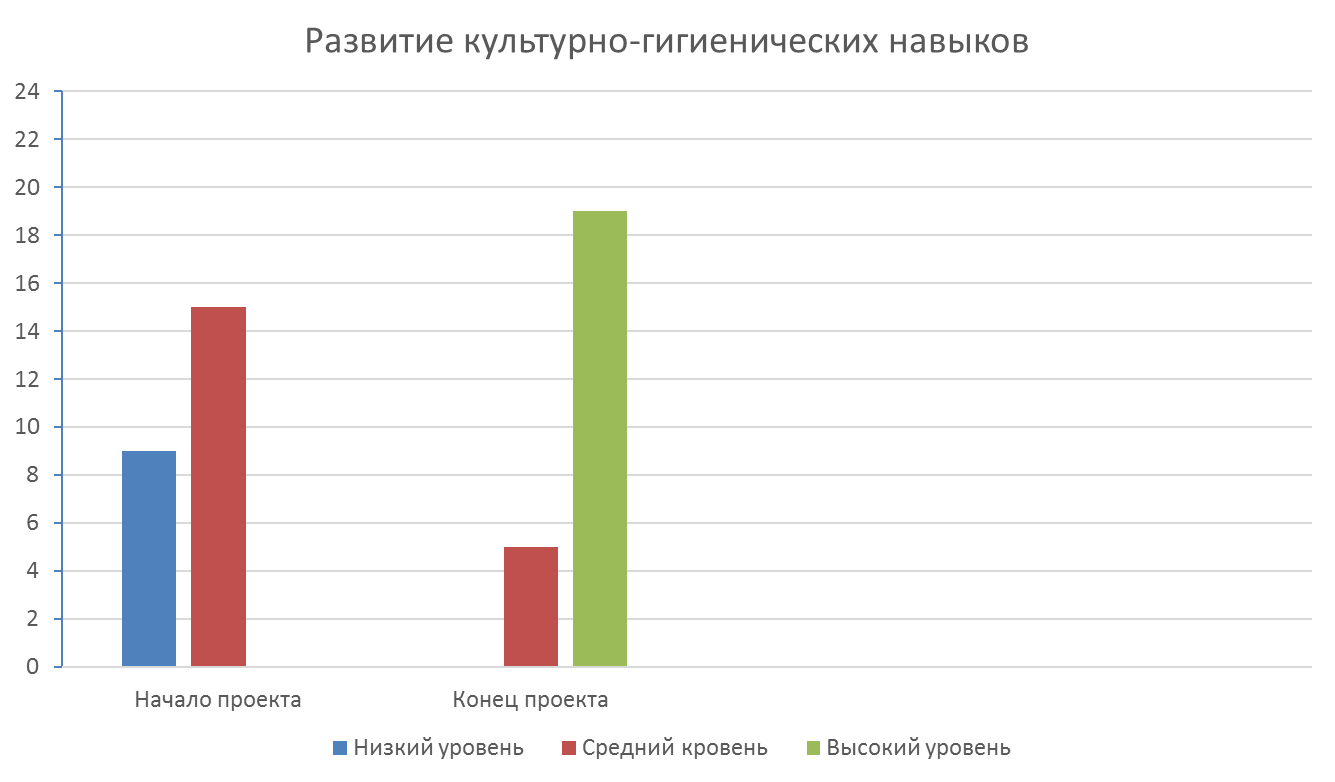 МесяцМероприятияЦельОктябрьДиагностическое исследование сформированности культурно-гигиенических навыков у детей (мониторинг).Подбор методической и художественной литературы, иллюстрированного материала по данной теме.    Составление картотек игр и литературного материала по теме.    Создать развивающую среду для реализации проекта.Выявить степень умений и знаний культурно-гигиенических навыков у детей перед началом проекта и сравнить знания по окончании проекта.Привлечь внимание родителей к важности и значимости данной темы.МесяцМероприятияЦельНоябрьУмываниеЧтение русских народных потешек: «Водичка, водичка», «Ай лады, лады, лады».Игры, игровые упражнения и ситуации:«Чисто умываемся, насухо вытираемся», «Моем руки с мылом», «Моем руки себе и кукле», «Умываемся вместе с куклой», «Катя не хочет мыть руки перед едой», «Где мое полотенце?», «Где мой горшочек?».ПитаниеЧтение русских народных потешек:«Ладушки-ладушки»,«Сорока-белобока».Игры, игровые упражнения и ситуации:«Кукла Катя обедает», «Как мама учила Мишку держать ложку», «Вкусная каша».Одевание и раздеваниеЧтение русских народных потешек: «Наша Маша-маленькая», «Собираемся гулять».Игры, игровые упражнения и ситуации:«Оденем куклу на прогулку», «Покажем кукле как надо одеваться и раздеваться», «Я умею одеваться и раздеваться».Консультация для родителей«Как научить ребенка умываться?»Научить детей с помощью взрослого намыливать руки, смывать водой и насухо вытирать о полотенце.Приучать детей пользоваться предметами личной гигиены (полотенце, горшок, носовой платок).Научить детей держать ложку в правой руке и самостоятельно принимать пищу, тщательно пережевывая.Научить детей доставать свои вещи из кабинки. Побуждать детей надевать на себя носки, шорты, штаны, кофточки.Приучать детей словесно выражать свои просьбы.ДекабрьУмываниеЧтение русских народных потешек: «Зайка умывается»,«Умывалочка».Игры, игровые упражнения и ситуации:«Умываемся сами», «Мишка забыл умыться», «Мыло душистое и полотенце пушистое», «Учимся закатывать рукава», «Как мы моем ладошки и отжимаем ручки», «Где твой носовой платочек?»ПитаниеЧтение русских народных потешек: «Идет коза рогатая», «Пошел котик на торжок».Игры, игровые упражнения и ситуации: «Научим куклу аккуратно кушать», «Зайка не умеет держать ложку», «Я не облился».Одевание и раздеваниеЧтение русских народных потешек: «Застежки», «Раз, два, три, четыре, пять мы идем гулять».Игры, игровые упражнения и ситуации: «Непослушные застежки», «Раздеваемся сами», «Мишка не хочет одеваться на прогулку», «Оденем куклу после сна».Консультация для родителей«Как научить ребенка самостоятельно кушать?»Научить детей намыливать руки и мыть их прямыми движениями, отжимать руки после мытья, вытирать их своим полотенцем и вешать его на место.Приучать детей пользоваться носовым платком, горшком.Закреплять умение держать ложку в правой руке, брать пищу губами, откусывать небольшими кусочками, не торопясь прожевывать.Развивать умение аккуратно пить из кружки.Научить детей расстегивать застежки, снимать и одевать сандалии, колготки, шорты.Закреплять умение аккуратно складывать вещи в кабинку и на стульчик перед сном.ЯнварьУмываниеЧтение русских народных потешек: «Зайчики пушистые», «Чистая водичка».К. Чуковский «Мойдодыр».Игры, игровые упражнения и ситуации:«Зайка серый умывается», «Мама моет дочку», «Моем ручки, вытираем ладошки», «Подарим кукле полотенце», «Чистые ручки», «Покажи свой горшочек».НОД. Тема: «Чаще мойся – воды не бойся!»Просмотр мультфильма «Мойдодыр».ПитаниеЧтение русских народных потешек: «Кисонька – мурысонька», «Гуси, гуси – га, га, га».З. Александрова «Вкусная каша».Игры, игровые упражнения и ситуации: «Напоим куклу Катю чаем», «Научим Мишку аккуратно кушать», «Держи правильно ложку».Одевание и раздеваниеЧтение русских народных потешек: «Маша варежку надела», З. Александрова «Мой Мишка».Игры, игровые упражнения и ситуации: «Катя проснулась», «Оденем куклу на прогулку», «Кукла пришла с прогулки», «Аккуратно сложим Катины вещи», «Зашнуруй башмачок».Консультация для родителей«Как научить ребенка пользоваться горшком».Учить детей слушать текст и выполнять движения в соответствии с его содержанием.Продолжать учить детей намыливать руки и мыть их прямыми движениями, пользоваться предметами личной гигиены, самостоятельно пользоваться горшком.Формировать навыки личной гигиены.Воспитывать желание ухаживать за собой.Прививать детям культурно-гигиенические навыки. Продолжать знакомить детей с предметами личной гигиены. Воспитывать аккуратность.Закреплять умение детей правильно держать ложку и аккуратно принимать пищу.Продолжать учить детей застегивать застежки разных видов, одевать и снимать одежду, аккуратно вешать вещи на стульчик перед сном.Учить словесно выражать просьбу о помощи.ФевральУмываниеЧтение русских народных потешек: «Расти коса до пояса», «Ручки мыли, щечки мыли».А. Барто «Девочка чумазая»,Р. Куликова «Мыло».Игры, игровые упражнения и ситуации: «Аккуратные зайчата», «Научим куклу пользоваться носовым платком», «Мыло душистое, полотенце пушистое», «Мой горшочек», «Умоем куклу», «Сделаем прическу кукле Кате».НОД. Тема: «Расческа для куклы Кати».ПитаниеЧтение русских народных потешек: «Ладушки, ладушки – испекли оладушки», «Уж, я Танюше пирог испеку», «Ай, качи, качи, качи».С. Капутикян «Кто скорей допьет».Игры, игровые упражнения и ситуации: «Поможем зверятам накрыть на стол», «Кукла Катя ждет гостей», «Научим Мишку кушать».Одевание и раздеваниеЧтение русских народных потешек: «Наша Маша маленькая», «Раз, два, три, четыре, пять – собираемся гулять».Н. Павлова «Чьи башмачки?».Игры, игровые упражнения и ситуации: «Научим Мишку застегивать пуговицы», «Как мы помогли Мишке собраться в гости к кукле», «Игры-шнуровки».Консультация для родителей«Воспитание культурно-гигиенических навыков у детей».Совершенствовать умения пользоваться предметами личной гигиены.Продолжать учить детей мыть руки и лицо с мылом, не разбрызгивая воду, пользоваться носовым платком, расческой и горшком.Продолжать учить детей рисовать короткие прямые вертикальные линии. Развивать творческую активность.Воспитывать отзывчивость, потребность приходить на помощь тем, кто в ней нуждается. Совершенствовать умение есть самостоятельно, доедать пищу до конца.Формировать навыки аккуратности.Учить детей пользоваться салфеткой.Продолжать учить детей застегивать и расстегивать пуговицы, молнии, застежки.Последовательно одевать и снимать одежду, аккуратно складывать свои вещи.Развивать мелкую моторику.МартУмываниеЧтение русских народных потешек: «Расти коса до пояса», «Водичка, водичка», «Ай, лады, лады, лады»,С. Капутикян «Хлюп-хлюп»,Г. Сапгир «Голыши-крепыши»,Беседа «Зачем чистить зубы?»Игры, игровые упражнения и ситуации: «Моем Мишке и Зайке лапки»,«Чистые ладошки», «Где твоя расческа?», «Подарим кукле зубную щетку», «Куклы замарались», «Послушное мыло», «Сделаем лодочки».НОД. «Украсим носовой платок для куклы Кати»ПитаниеЧтение русских народных потешек: «Ладушки, ладушки», «Я пеку, пеку, пеку», С. Капутикян «Маша обедает», «Кто скорее допьет?»Игры, игровые упражнения и ситуации: «Маша готовиться к завтраку», «Учим Машу есть кашу», «Волшебная ложка», «Кукла Катя встречает гостей».Одевание и раздеваниеЧтение художественной литературы: И. Муравейка «Я сама»,Н. Павлова «Чьи башмачки?»Игры, игровые упражнения и ситуации: «Оденем куклу Катю после сна», «Все делаем по порядку», «Расправим кроватку куле Кате перед сном», «Оденем носочки кукле Кате», «Башмачки поссорились», «Зашнуруем башмачки-застегнем застежки».Консультация для родителей«Гигиена одежды мальчиков и девочек»Совершенствовать умение мыть руки и лицо.Закреплять умение детей во время умывания не мочить одежду.Побуждать детей расчесывать короткие волосы, пользоваться расческой и зеркалом.Познакомить детей с зубной щеткой и пастой.Закреплять умение детей пользоваться предметами личной гигиены (горшок, носовой платок, полотенце).Продолжать учить детей рисовать прямые линии чередуя с кругами.Воспитывать желание помочь игровому персонажу.Развивать творческую активность.Закреплять умение правильно держать ложку, аккуратно кушать, съедая бульон первого блюда.Совершенствовать навыки культуры еды.Закреплять умение проговаривать слова потешек, сопровождая их действиями.Закреплять умение правильно одеваться и раздеваться с небольшой помощью взрослого.Продолжать учить детей пользоваться разными видами застежек.Воспитывать желание у детей аккуратно складывать свои вещи.АпрельУмываниеЧтение русских народных потешек: «Умывалочка», «Ручки мыли», «Просыпаемся-умываемся», «Чистая водичка» и др.Игры, игровые упражнения и ситуации: «Покажи свое полотенце», «Моем ручки, отжимаем ладошки», «Чистоплотные детки», «Что ты можешь о них сказать?», «Кукла испачкала платье».НОД. «Купание куклы Кати».ПитаниеЧтение русских народных потешек: «Кисонька-мурысонька», «Это ложка, это чашка», «Наш Сережа непосед», С. Михалков «Про девочку, которая плохо кушала».Игры, игровые упражнения и ситуации: «Катя угощает гостей», «День рождения куклы Кати», «Расскажем Хрюше, как надо правильно кушать», «Угадай и назови», «Разные картинки».Одевание и раздеваниеЧтение русских народных потешек: «Как у нашего кота», «Собираемся гулять» и т.д.Игры, игровые упражнения и ситуации: «Кто быстрее оденется», «Научим Мишку одеваться и раздеваться», «Игры с куклой».Выставка детских работ по художественному творчеству: «Предметы личной гигиены»Закреплять умение мыть руки и лицо.Воспитывать стремление к самостоятельности при выполнении навыков самообслуживания.Закреплять знания о предметах личной гигиены.Продолжать прививать детям культурно-гигиенические навыки.Активизировать в речи детей названия предметов, действий, качеств.Воспитывать аккуратность.Закреплять умение детей кушать аккуратно.Совершенствовать навыки культуры еды.Закреплять знание детей о назначении посуды и ее названиях.Закреплять умение правильно, последовательно одеваться и раздеваться.Совершенствовать умение аккуратно складывать свои вещи.Продолжать учить детей пользоваться разными видами застежек.Закреплять знания предметов гигиены.Развивать творческую активность детей.МайДиагностическое исследование сформированности культурно-гигиенических навыков у детей после реализации проекта.Подведение итогов реализации проекта.Презентация проекта «Чистота – залог здоровья».Выявить степень уровня культурно-гигиенических навыков у детей по окончании проекта.Провести сравнительный анализ, сделать выводы.Распространение опыта в ДОУ.